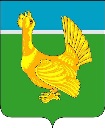 Администрация Верхнекетского районаПОСТАНОВЛЕНИЕО внесении изменений в постановление Администрации Верхнекетского района  от 01.03.2023 № 173 «Об установлении и исполнении расходного обязательства муниципального образования Верхнекетский район Томской области на подготовку проектов изменений в генеральные планы, правила землепользования и застройки»В соответствии со статьей 7 Федерального закона от 06.10.2003 № 131-ФЗ «Об общих принципах организации местного самоуправления в Российской Федерации» постановляю:1. Внести в постановление Администрации Верхнекетского района от 01.03.2023 № 173 «Об установлении и исполнении расходного обязательства муниципального образования Верхнекетский район Томской области на подготовку проектов изменений в генеральные планы, правила землепользования и застройки» изменения, изложив пункт 1 в следующей редакции:«1. Установить расходное обязательство муниципального образования Верхнекетский район Томской области на подготовку проектов изменений в генеральные планы, правила землепользования и застройки на 2023 год в сумме 4 200 000 рублей 00 копеек, в том числе:1) за счет средств субсидии из областного бюджета на подготовку проектов изменений в генеральные планы, правила землепользования и застройки в рамках государственной программы «Жилье и городская среда Томской области», утвержденной постановлением Администрации Томской области от 25.09.2019        № 337а, в сумме 3 990 000 рублей 00 копеек;2) за счет средств местного бюджета муниципального образования Верхнекетский район Томской области на софинансирование подготовки проектов изменений в генеральные планы в рамках муниципальной программы «Устойчивое развитие сельских территорий Верхнекетского района», утвержденной постановлением Администрации Верхнекетского района от 05.06.2013 № 627, в сумме 210 000 рублей 00 копеек».5. Опубликовать настоящее постановление в информационном вестнике Верхнекетского района «Территория» и разместить на официальном сайте Администрации Верхнекетского района. 6. Настоящее постановление вступает в силу со дня его официального опубликования и распространяет своё действие на правоотношения, возникшие с     22 июня 2023 года. И.о. Главы Верхнекетского района                                                              Л.А. ДосужеваК.Ю. Голубева______________________________________________________________________________________Дело-2, УФ – 1, бух. адм.-1, ОСЭР-1.05 декабря 2023г.р.п. Белый ЯрВерхнекетского района Томской области                                     № 1025